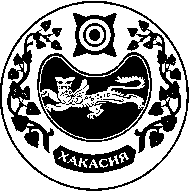 СОВЕТ ДЕПУТАТОВ РАЙКОВСКОГО  СЕЛЬСОВЕТАР Е Ш Е Н И Еаал  Райков                           27.05.2021                                                                                                               № 23О ВНЕСЕНИИ ИЗМЕНЕНИЙ В ОТДЕЛЬНЫЕ РЕШЕНИЯСОВЕТА ДЕПУТАТОВ  РАЙКОВСКОГО СЕЛЬСОВЕТА УСТЬ-АБАКАНСКОГО РАЙОНА РЕСПУБЛИКИ ХАКАСИЯ  ПО УСТАНОВЛЕНИЮ  НАЛОГА ИМУЩЕСТВО  ФИЗИЧЕСКИХ ЛИЦ В соответствии с главой 32 Налогового кодекса Российской Федерации, статьей 14 Федерального закона  от 06.10.2003 №131 –ФЗ «Об общих принципах организации местного самоуправления в Российской Федерации», руководствуясь  Уставом муниципального образования  Райковский  сельсовет,Совет депутатов решил:Внести в Решение Совета депутатов Райковского сельсовета от18.11. 2020г№10 «Об установлении на территории муниципального образования  Райковский сельсовет налога на имущество физических лиц на 2021 год»  изменение, изложив подпункт 3.6пункта 3в следующей редакции:«3.6.в отношении объектов налогообложения, включенных в перечень, определяемый в соответствии с пунктом 7 статьи 378.2 Налогового кодекса Российской Федерации, в отношении объектов налогообложения, предусмотренных абзацем вторым пункта 10 статьи 378.2 Налогового кодекса Российской Федерации, кадастровая стоимость каждого из которых: - менее 20 миллионов рублей – в размере 1,0 процента;- от 20 миллионов рублей (включительно) до 50 миллионов рублей – 1,5 процента;- свыше 50 миллионов рублей (включительно) – 2,0 процента».В отношении объектов налогообложения, кадастровая стоимость каждого из которых превышает 300 миллионов рублей – 2,0 процента.»;Внести в Решение Совета депутатов Райковского сельсовета от22 .11.2019 №82«Об установлении налога на имущество физических лиц на территории муниципального образования Райковский сельсовет Усть-Абаканского района Республики Хакасия на 2020 год» изменение, изложив подпункт3.6.пункта 3 в следующей редакции:«3.6.в отношении объектов налогообложения, включенных в перечень, определяемый в соответствии с пунктом 7 статьи 378.2 Налогового кодекса Российской Федерации, в отношении объектов налогообложения, предусмотренных абзацем вторым пункта 10 статьи 378.2 Налогового кодекса Российской Федерации, кадастровая стоимость каждого из которых: - менее 20 миллионов рублей – в размере 1,0 процента;- от 20 миллионов рублей (включительно) до 50 миллионов рублей – 1,5 процента;- свыше 50 миллионов рублей (включительно) – 2,0 процента».В отношении объектов налогообложения, кадастровая стоимость каждого из которых превышает 300 миллионов рублей – 2,0 процента;»;Внести в Решение Совета депутатов Райковского сельсовета от23.11.2018 № 60«Об установлении налога на имущество физических лиц на территории  Райковского сельсовета Усть-Абаканского района Республики Хакасия на 2019 год »изменение, изложив подпункт3.6. пункта 3 в следующей редакции:«3.6.в отношении объектов налогообложения, включенных в перечень, определяемый в соответствии с пунктом 7 статьи 378.2 Налогового кодекса Российской Федерации, в отношении объектов налогообложения, предусмотренных абзацем вторым пункта 10 статьи 378.2 Налогового кодекса Российской Федерации,кадастровая стоимость каждого из которых: - менее 20 миллионов рублей – в размере 1,0 процента;- от 20 миллионов рублей (включительно) до 50 миллионов рублей – 1,5 процента;- свыше 50 миллионов рублей (включительно) – 2,0 процента».В отношении объектов налогообложения, кадастровая стоимость каждого из которых превышает 300 миллионов рублей – 2,0 процента;».4.Статья 1 настоящего решения вступает в силу по истечении одного месяца с момента официального опубликования и распространяется на правоотношения, связанные с исчислением налога на имущество физических лиц с 01.01.2021 года.5.Статья 2 настоящего решения вступает в силу по истечении одного месяца с момента официального опубликования и распространяется на правоотношения, связанные с исчислением налога на имущество физических лиц с 01.01.2020 года.6.Статья 3 настоящего решения вступает в силу по истечении одного месяца с момента официального опубликования и распространяется на правоотношения, связанные с исчислением налога на имущество физических лиц с 01.01.2019 года.7.Направить настоящее Решение для подписания и опубликования в газете «Усть-Абаканские известия» Главе  Райковского сельсовета.Глава Райковского сельсовета                                              Б.Р.Абатова